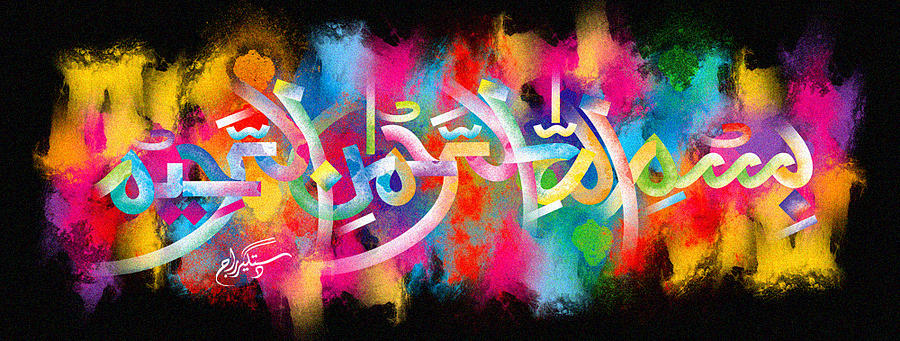 The Miracle British Plums of 7th October 2015Vol 1The Exclusive Islamic Miracle Photographs of Dr Umar Elahi AzamWednesday 7th October 2015Manchester, UKIntroductionThe plums had the following markings:Plum 1 ……. Muhammad SAWPlum 2 …….Allah SWTPlum 3 …….. Muhammad SAWPlum 4 ……..Allah SWTAnd one of the plums had an impression of the Name of Allah   in its cross-section too.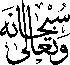 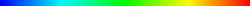 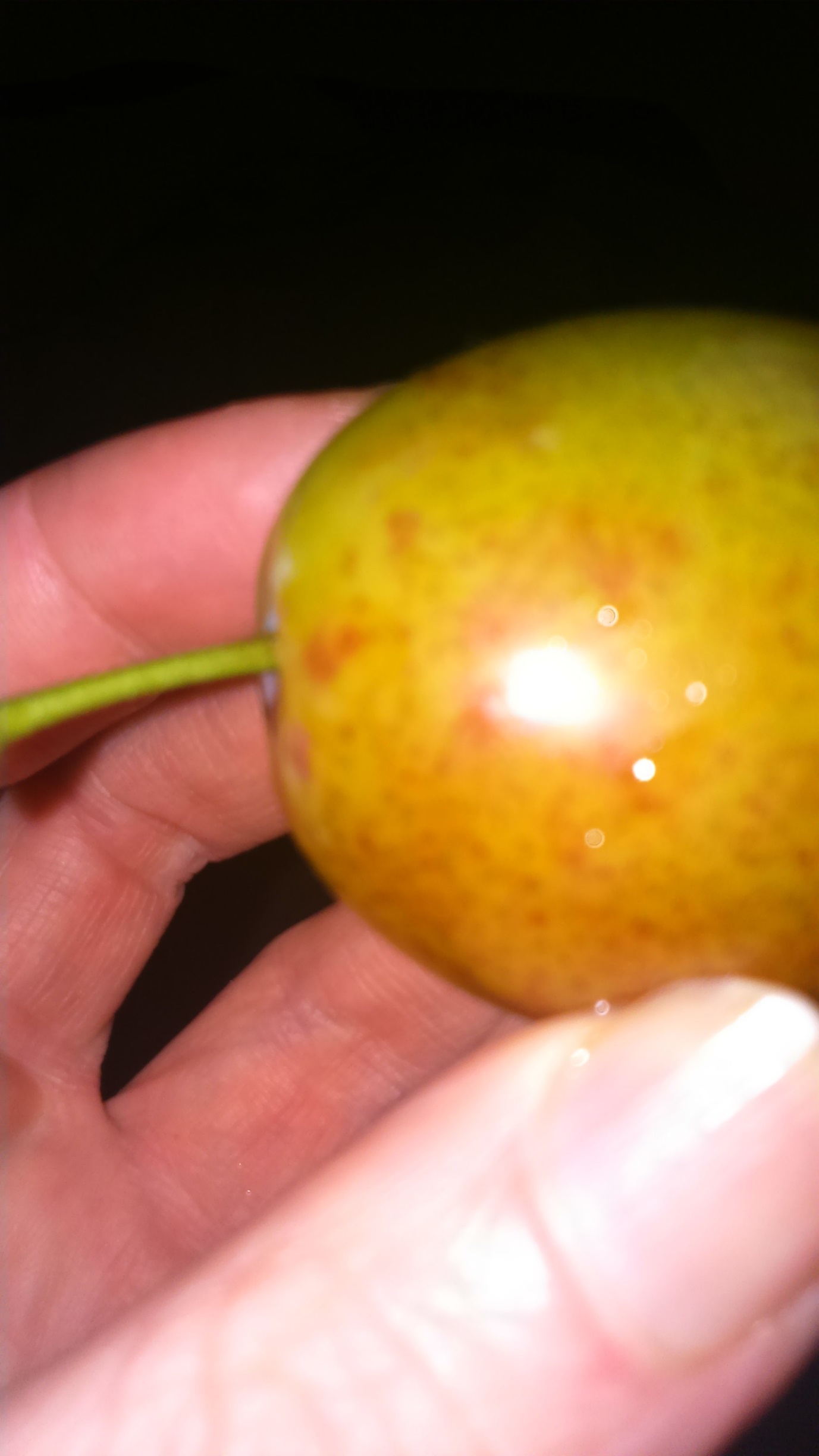 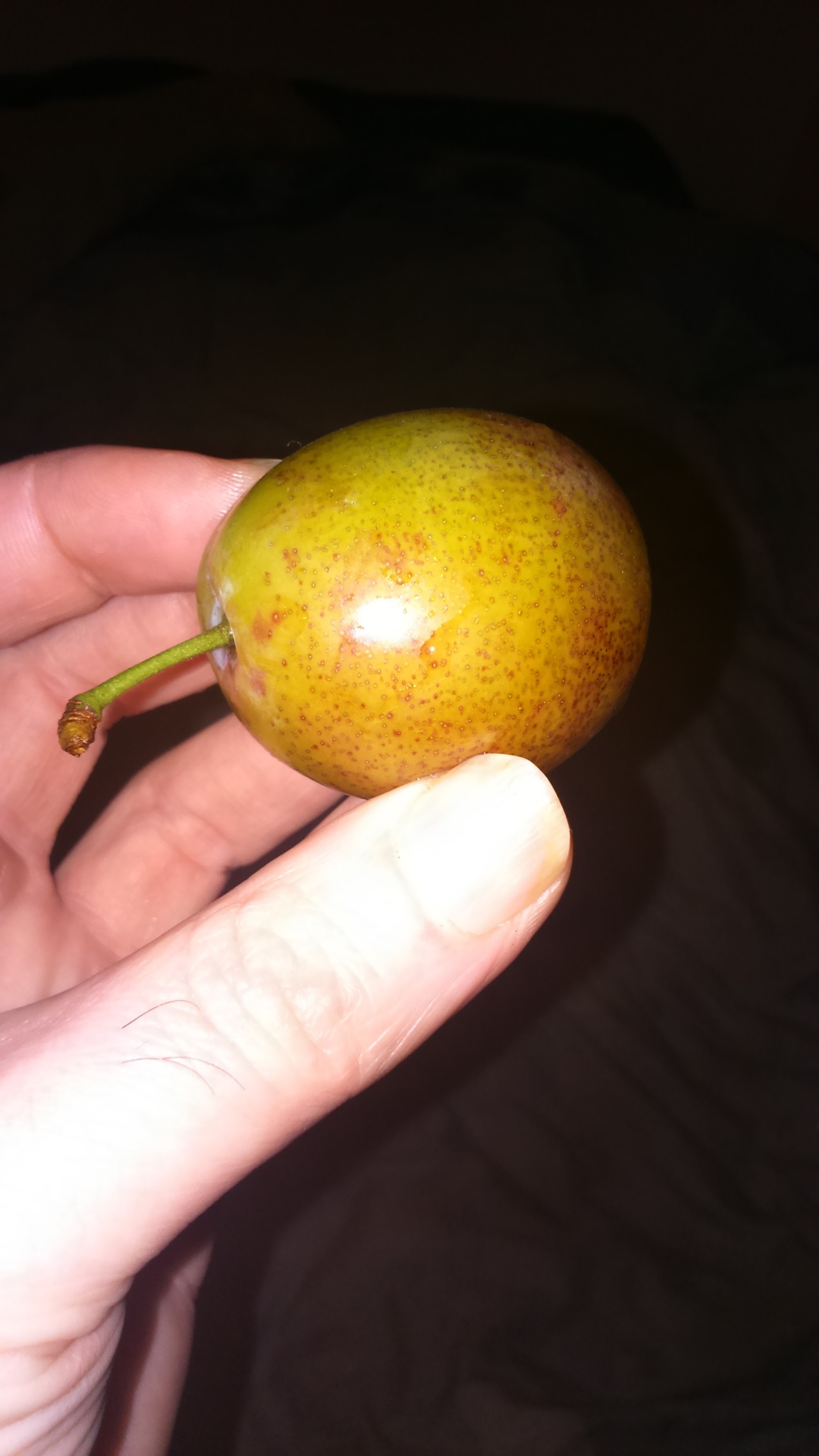 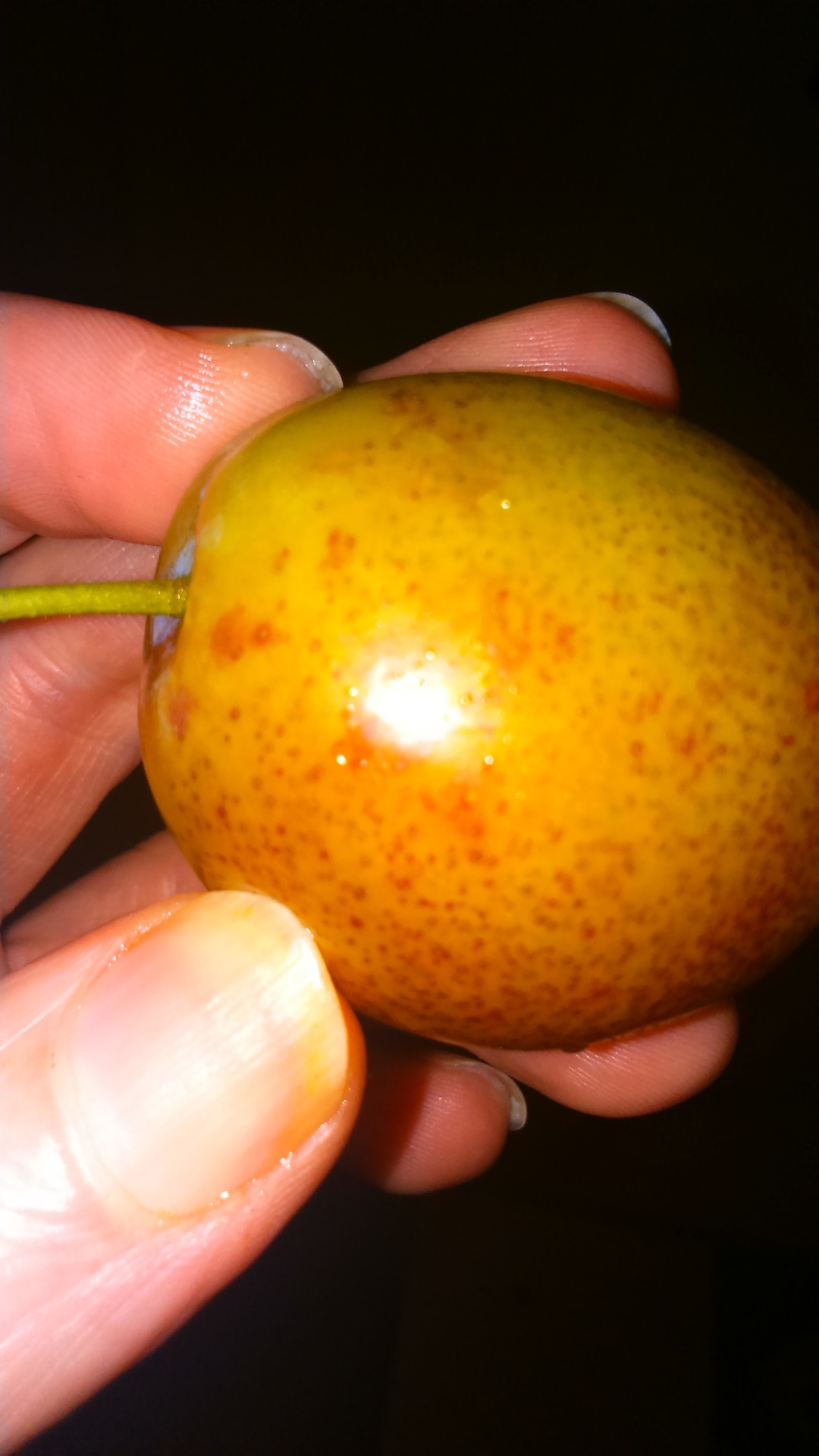 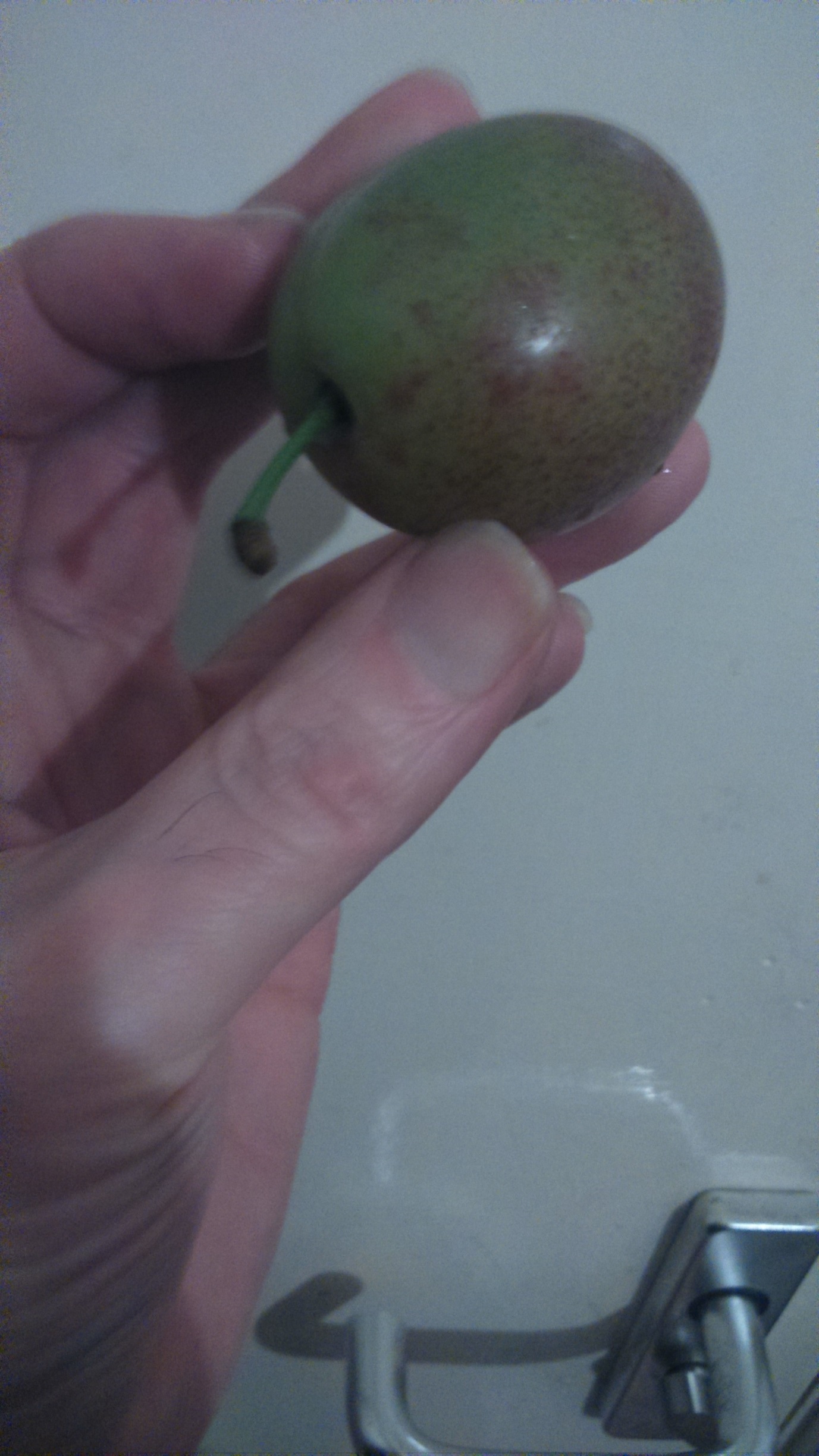 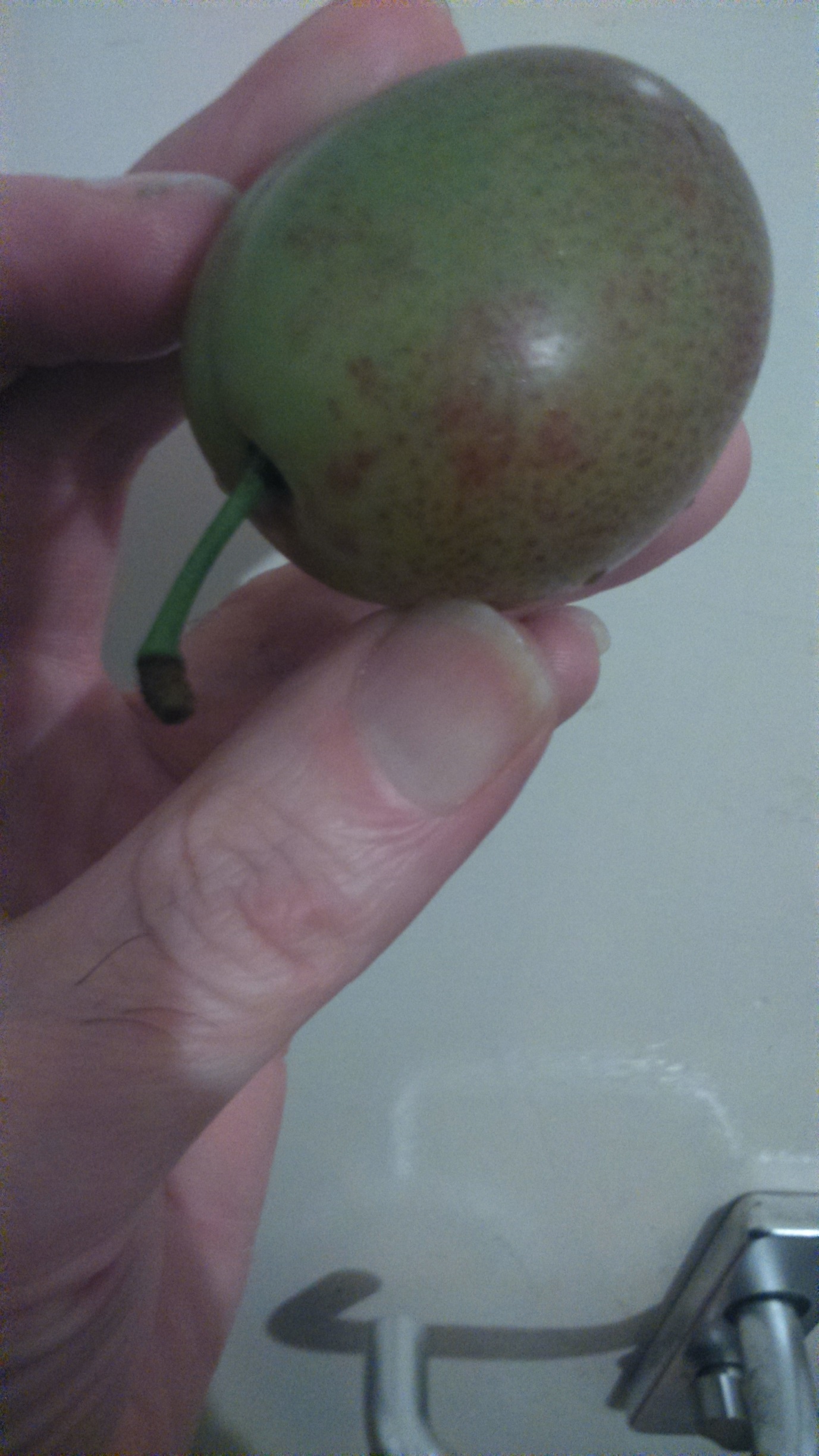 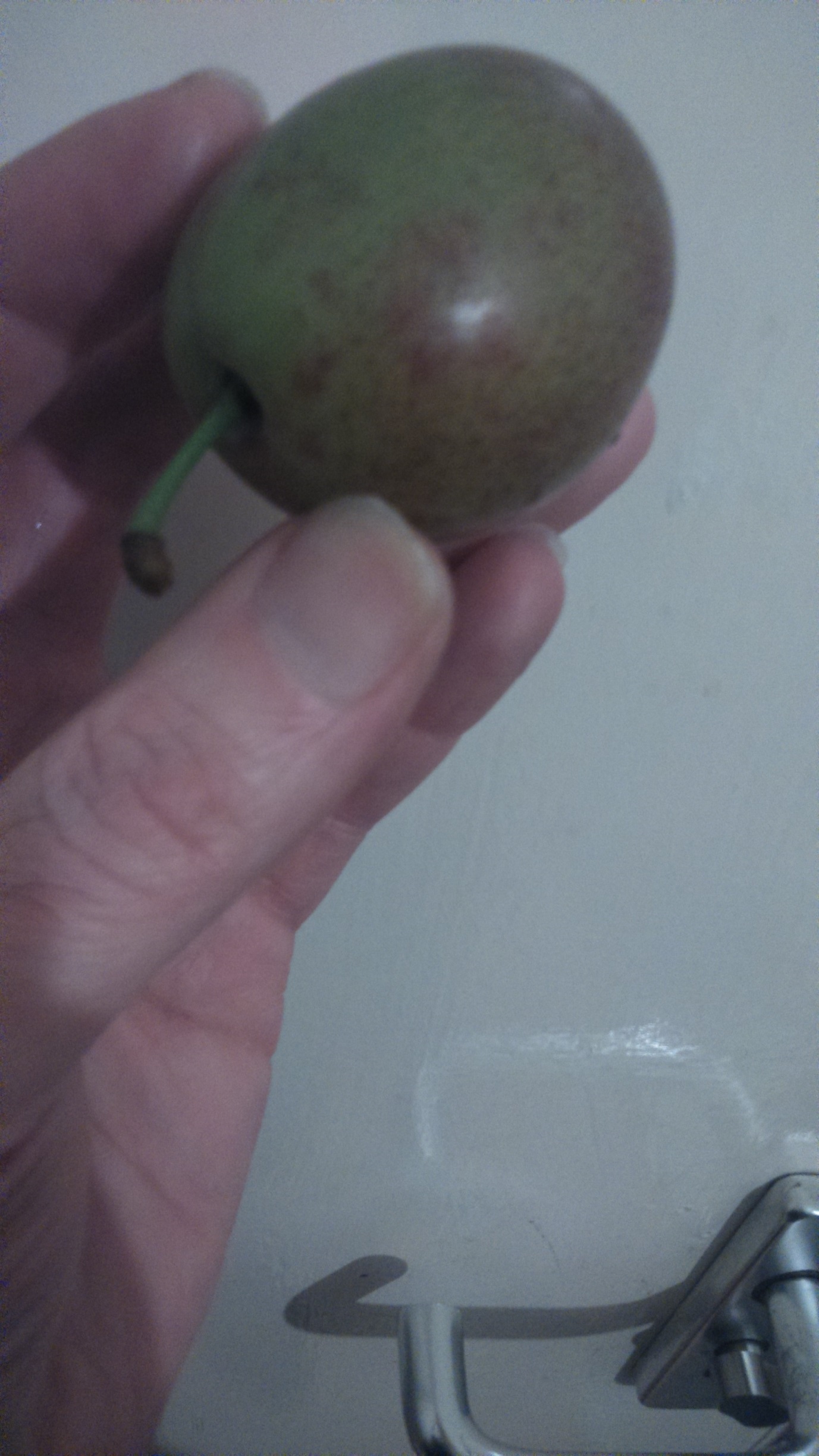 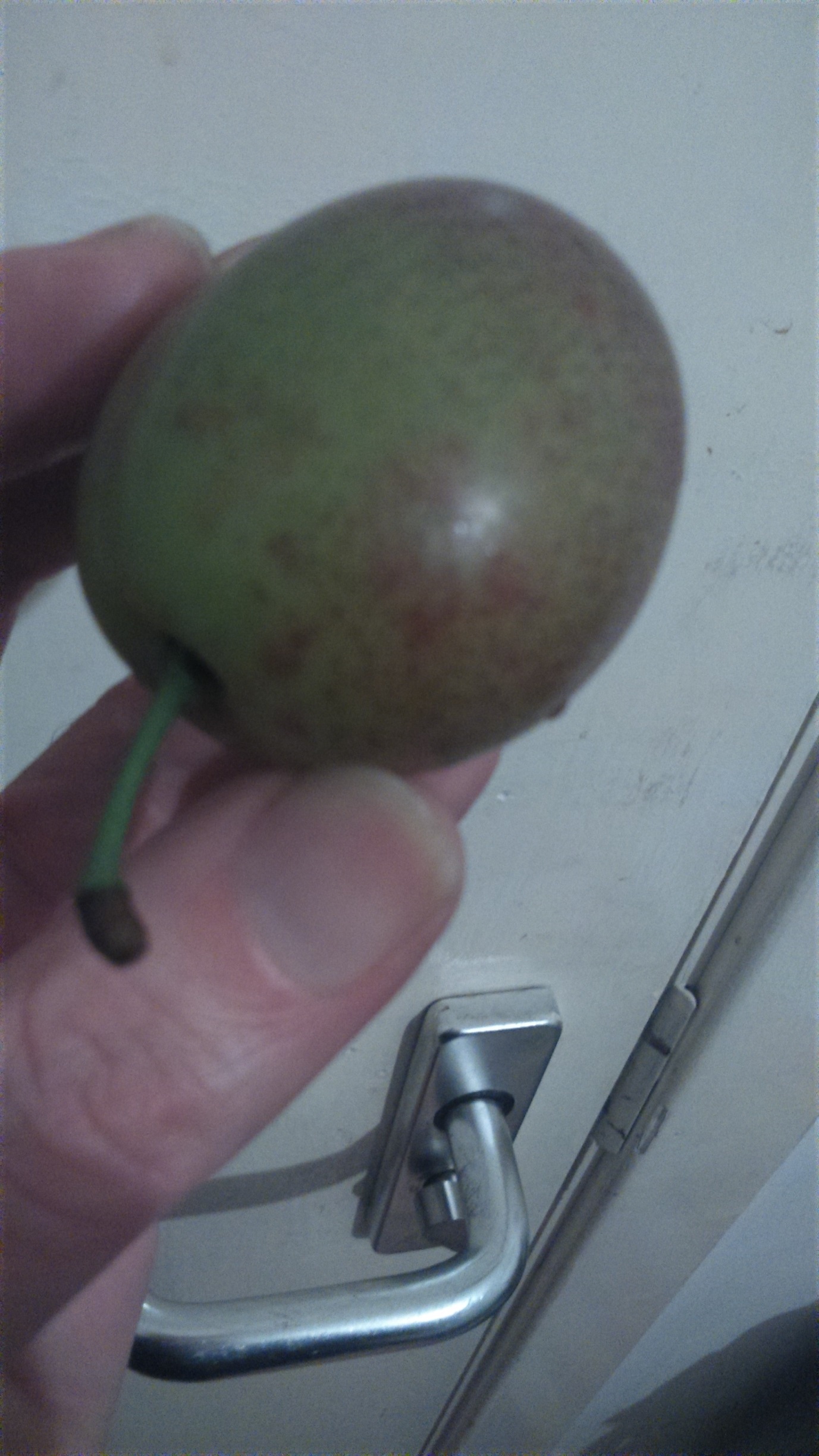 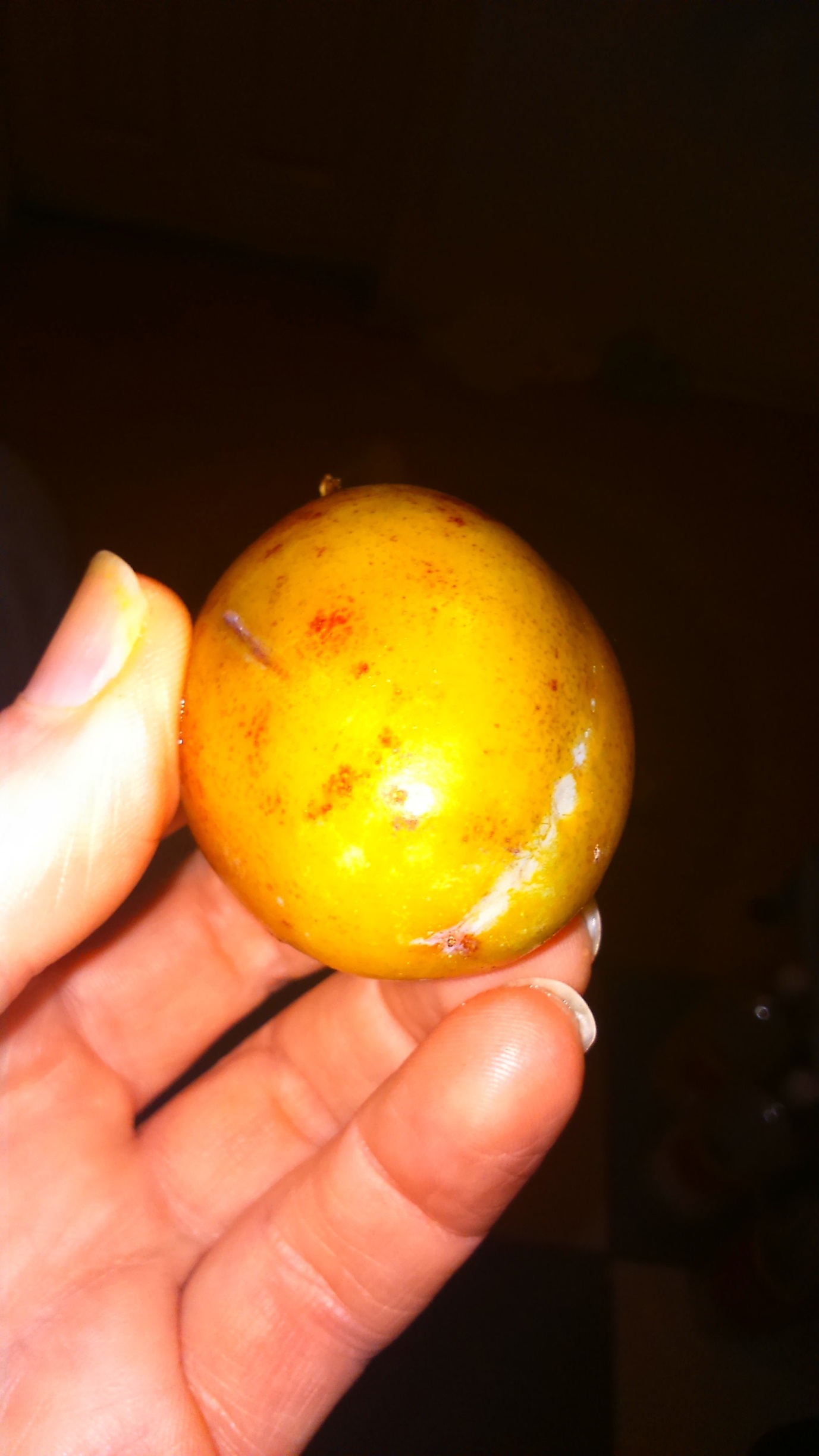 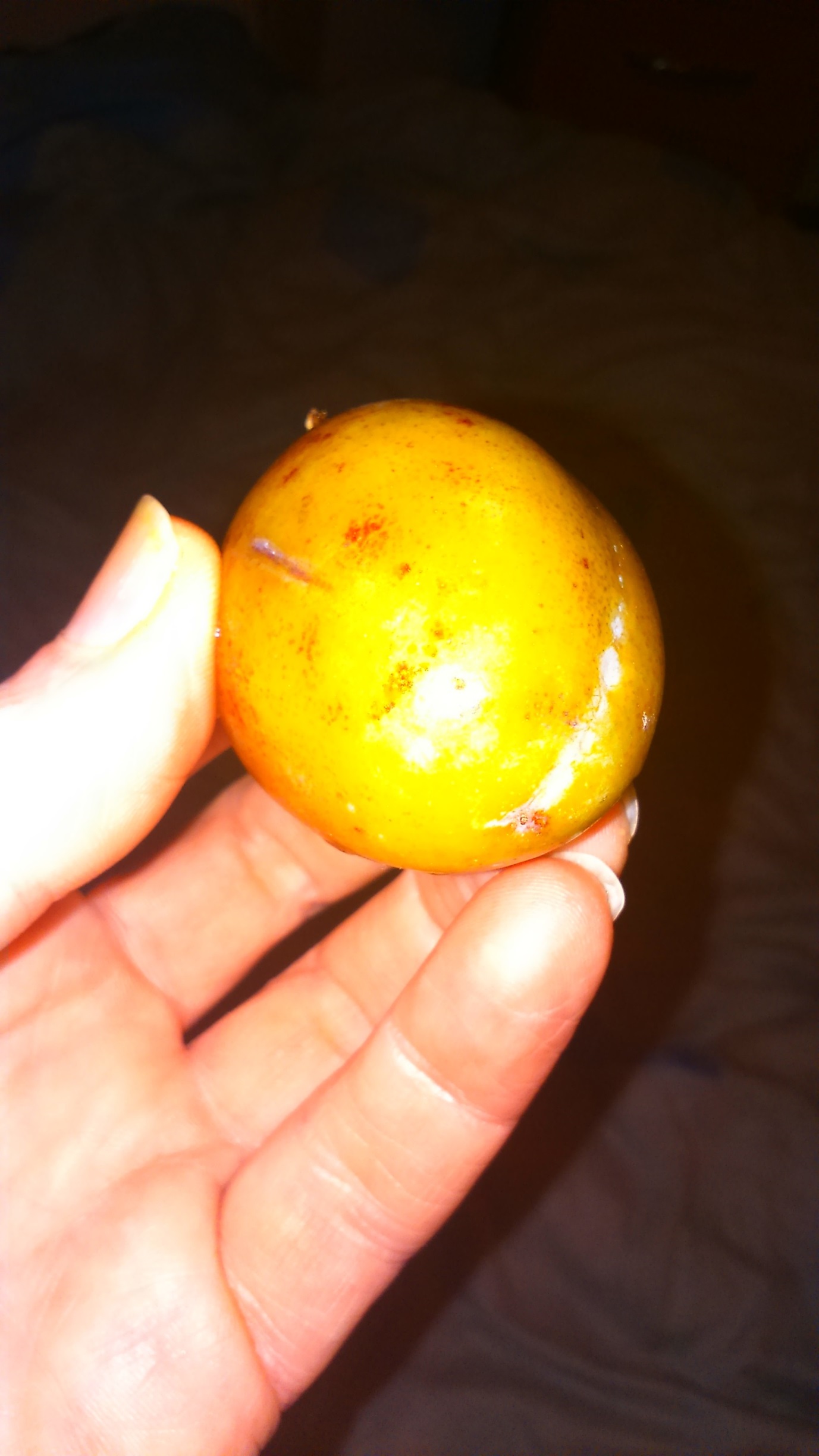 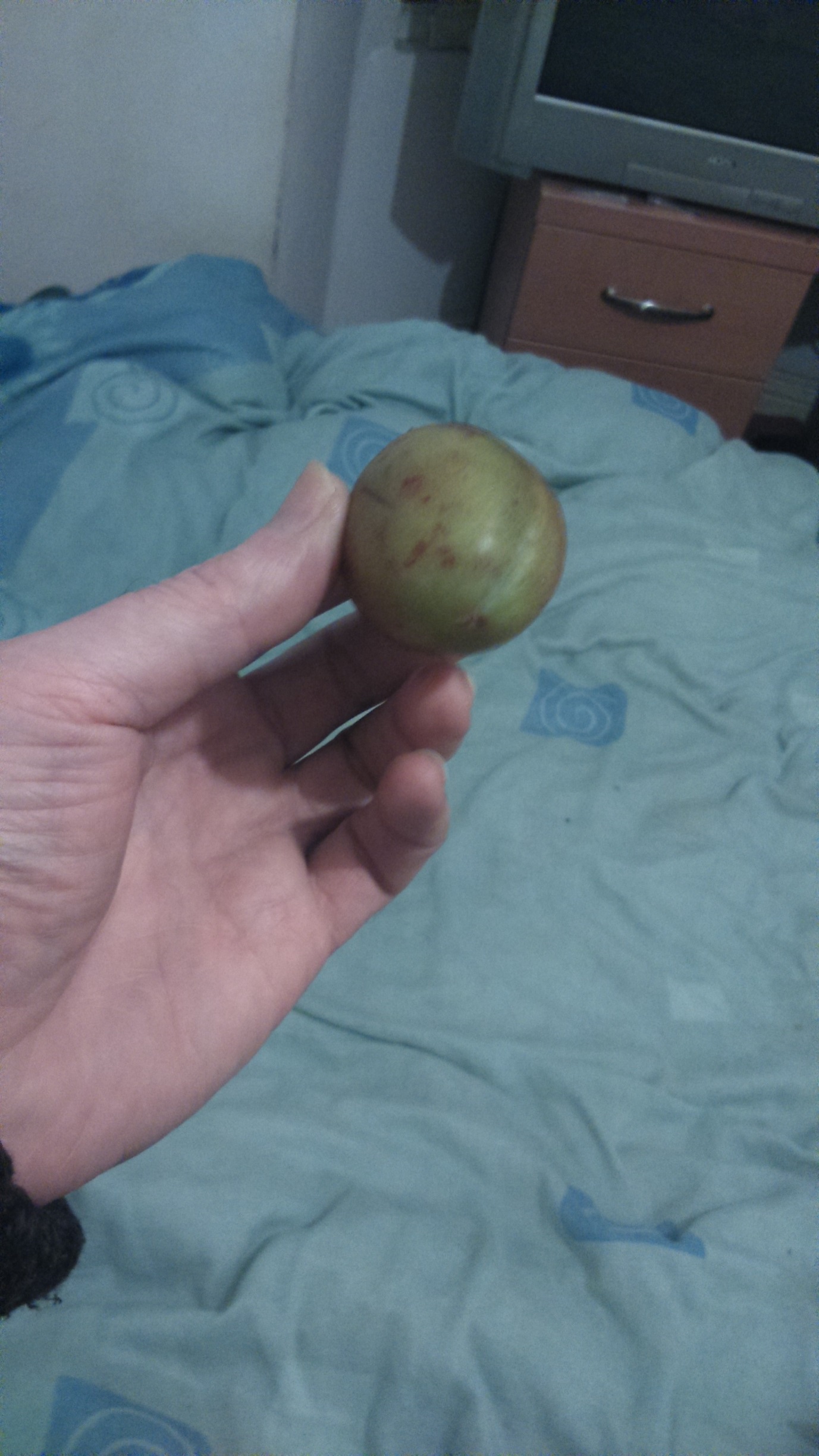 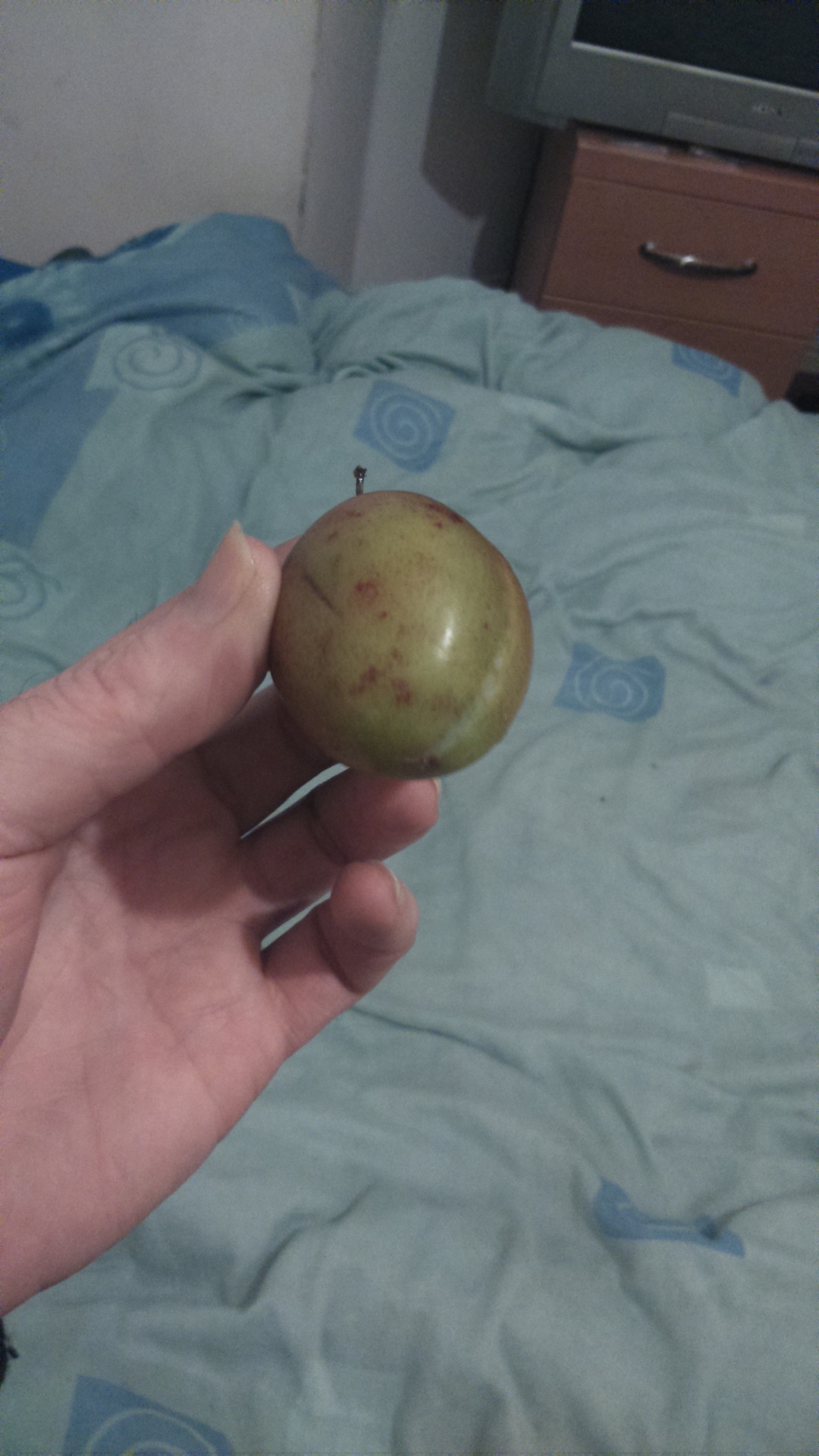 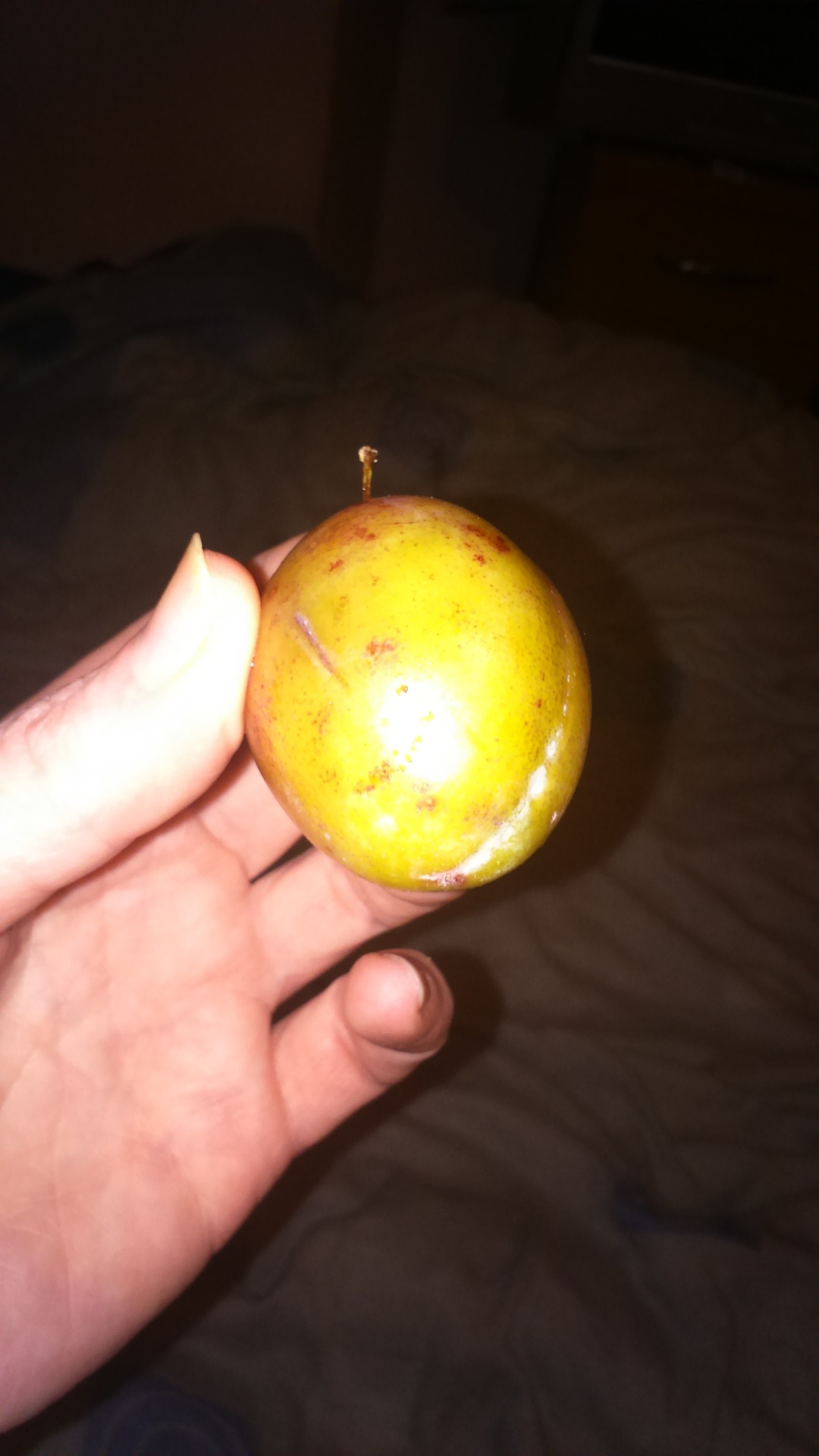 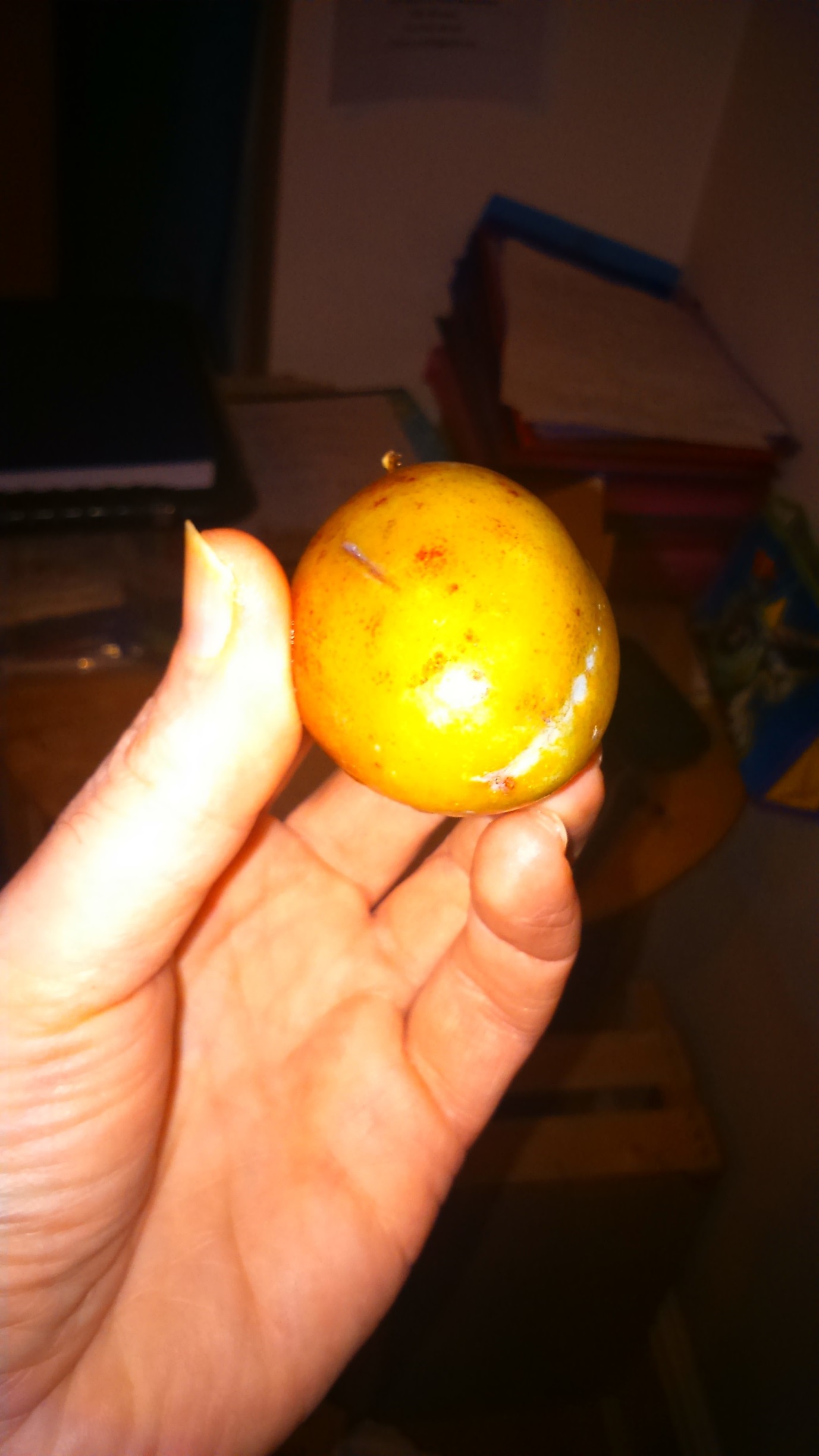 